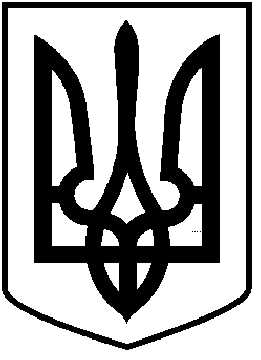 ЧОРТКІВСЬКА МІСЬКА РАДАСІМДЕСЯТ  П’ЯТА  ПОЗАЧЕРГОВА СЕСІЯСЬОМОГО  СКЛИКАННЯРІШЕННЯ 02 грудня  2019 рокум. Чортків                                                                                  № 1676Про надання згоди  на  добровільне приєднання Росохацької сільської  територіальної громади Чортківського району  до  Чортківської міської територіальної громадиРозглянувши  рішення Росохацької сільської ради від  01 грудня 2019 року № 371, відповідно до  розпорядження Кабінету Міністрів України від  16 грудня 2015 року №1391 «Про затвердження  перспективного  плану формування територій громад Тернопільської області»,  керуючись ч. 5 ст. 8-1 , пунктом 3-1 розділу IV «Прикінцеві положення» Закону України «Про добровільне об’єднання територіальних громад»  та статтею 26 Закону України «Про місцеве самоврядування в Україні», міська радаВИРІШИЛА:         	1.Надати згоду на добровільне приєднання до Чортківської міської територіальної громади Тернопільської області  Росохацької сільської територіальної громади Чортківського району Тернопільської області ( село  Росохач).    Міський голова  			           	Володимир  ШМАТЬКО